Vernieuwde Transit Courier nu te bestellenCompacte Transit Courier biedt vernieuwde aandrijvingen met standaard zes versnellingen, SYNC 3-technologie en modern frontNieuwe Transit Courier leverbaar vanaf juni, per direct te bestellen Transit Courier nu ook leverbaar als complete Limited-uitvoering AMSTELVEEN, 4 april 2018 – Ford heeft de prijzen van de nieuwe Transit Courier-bedrijfswagens onthuld. De Transit Courier is het kleinste lid van de Ford Transit-familie. Het nieuwe model beschikt over een moderne voorkant met een herzien ontwerp van de grille en bumper. Het verbeterde interieur beschikt over een meer ergonomische middenconsole. In de duurdere modellen is dit voorzien van een 6"-kleurentouchscreen met het SYNC 3-communicatie- en entertainmentsysteem, dat zich dichter bij de bestuurder bevindt voor meer zichtbaarheid en gebruiksvriendelijkheid.De nieuwe serie aandrijvingen voldoet aan de meest recente Euro 6.2-emissiestandaarden en biedt klanten de keuze tussen de 1.5-liter TDCi-dieselmotoren van 75 of 100pk of de meermaals bekroonde 1.0-liter EcoBoost-benzinemotor met 100pk. Alle uitvoeringen beschikken over een geheel nieuwe handgeschakelde zesversnellingsbak in plaats van de vijfversnellingsbak van het vorige model. Dit zorgt voor een betere schakelkwaliteit, meer verfijning en een lager brandstofverbruik.Voor nog lagere exploitatiekosten worden de dieselmodellen standaard geleverd met een nieuw brandstofbesparingspakket. Zo voorziet de Active Grille Shutter in optimale aerodynamica dankzij de betere opwarmtijden en de verminderde luchtweerstand.De Transit Courier biedt bestuurders van bestelauto's een laadvermogen van 500 tot 590 kg en een laadruimte tot 2,4 m³ (VDA). Introductie Limited-uitvoering De basis van de Courier line-up wordt gevormd door de Ambiente-uitvoering. De Trend-uitvoering is rijker uitgerust en voegt onder andere de volgende zaken toe: handbediende airconditioning, elektrische ramen, elektrisch verstelbare en verwarmde buitenspiegels, lederen stuurwiel, mistlampen en een zijschuifdeur aan de rechter kant van het voertuig. Speciaal voor de groeiende groep ZZP-klanten is de Transit Courier nu ook leverbaar als Limited-uitvoering. Deze uitvoering is rijker uitgerust en beschikt standaard over het SYNC3 multimediasysteem met 6 inch kleurentouchscreen. Verder verwent de Limited uitvoering de bestuurder onder meer met Cruise Control, Climate Control en parkeersensoren achter. De volledige line-up ziet er als volgt uit:Transit Courier met 100pk 1.0 EcoBoost benzinemotor:Ambiente 	10.500Trend 	11.700Limited	12.800Transit Courier met 75pk 1.5 TDCi dieselmotor:Ambiente	12.200Trend	13.400Limited	14.500Transit Courier met 100pk 1.5 TDCi dieselmotor:Ambiente	12.700Trend	13.900Limited	15.000Bovengenoemde prijzen zijn exclusief BTW en BPM. De nieuwe Transit Courier is leverbaar vanaf juni en nu te bestellen bij de Ford dealer. # # #Zelf rijdenWilt u als redacteur zelf een keer rijden met één van de nieuwe Ford modellen, neem dan contact op met de afdeling PR van Ford Nederland via prfordnl@ford.com. Uw lezers zijn uiteraard ook van harte welkom om een proefrit in te plannen bij één van de officiële Ford dealers. Het aanvragen van een proefrit kan via deze link: http://www.ford.nl/SBE/ProefritAanvragen/ProefritAanvragenPersonenautos Ford Motor CompanyFord Motor Company is wereldwijd toonaangevend op het gebied van auto's en mobiliteit. Het bedrijf is gevestigd in Dearborn, Mich., Verenigde Staten. Het bedrijf heeft 203.000 werknemers en 62 fabrieken wereldwijd. De kerntaken zijn het ontwerpen, fabriceren, op de markt brengen, financieren en onderhouden van een volledig assortiment personenauto's, pick-ups, SUV's en elektrisch aangedreven auto's van het merk Ford. Ook het luxemerk Lincoln maakt deel uit van Ford. Daarnaast houdt Ford zich via Ford Smart Mobility ook intensief bezig met nieuwe mogelijkheden. Met dit plan streeft Ford ernaar om toonaangevend te zijn op het gebied van connectiviteit, mobiliteit, autonome auto's, de klantervaring en data analytics. Meer informatie over Ford, zijn internationale producten of over de Ford Motor Credit Company, vindt u op www.corporate.ford.com.Ford Europa fabriceert, verkoopt en onderhoudt auto's van het merk Ford in 50 afzonderlijke markten en heeft ongeveer 52.000 werknemers in dienst. Joint ventures en zelfstandige activiteiten meegeteld, werken er ongeveer 66.000 mensen voor het bedrijf. Ford Europa bestaat uit Ford Motor Credit Company, Ford Customer Service Division en 24 productiefaciliteiten (16 eigen of geïntegreerde joint venture-faciliteiten en 8 zelfstandige joint venture-faciliteiten). De eerste auto's van Ford werden in 1903 naar Europa verscheept, hetzelfde jaar waarin Ford Motor Company is opgericht. De productie in Europa begon in 1911.
Voor meer informatie over Ford:Ford Nederland B.V.Afdeling Public RelationsSebastiaan van de PolTelefoon: 020-5044778E-mail: svandepo@ford.com Mediasite: www.fordmediacenter.nl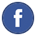 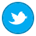 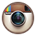 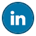 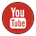 